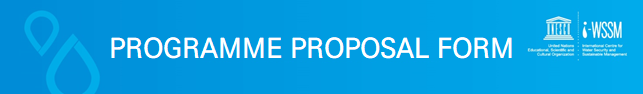 I. Organization InformationI. Organization InformationI. Organization InformationCountryCountry(e.g.) Republic of KoreaApplying OrganizationApplying Organization(e.g.) International Centre for Water Security and Sustainable ManagementOrganization CategoryOrganization CategoryPlease select one. If you select ‘Other,’ please specify.□ Central Government            □ Local Government□ Government-affiliated            □ International Organization□ Other: II. Programme InformationII. Programme InformationII. Programme InformationProposed Programme TitleProposed Programme Title(e.g.) Capacity building programme on groundwater management for the Republic of KoreaProposed Education ThemeProposed Education ThemePlease select one. If you select ‘Other,’ please specify.□ Smart Water Management        □ Groundwater Management□ Hydrological Observation         □ Nature Based Solutions□ Other: Proposed Programme PeriodProposed Programme Period□ One-time programme□ Repetitive programme:    □ 1 year    □ 2 years    □ 3 yearsGoals & ObjectivesGoals & ObjectivesPlease provide the objectives for the programme.(e.g.) To enhance the capacity of quality control for groundwater data and ability to provide groundwater informationIII. Background InformationIII. Background InformationIII. Background InformationCurrent Situation and ChallengesPlease provide a brief introduction to the current situation and challenges of your country/organization in the proposed education theme.Please provide a brief introduction to the current situation and challenges of your country/organization in the proposed education theme.Current Policy MeasuresPlease describe any relevant policies within your ministry or agency in the related theme. Also describe your country’s National Development Plan and/or strategies. Please list and describe the relevant official documents.Please describe any relevant policies within your ministry or agency in the related theme. Also describe your country’s National Development Plan and/or strategies. Please list and describe the relevant official documents.Relevant Development Cooperation ProgrammesPlease name and describe any international assistance projects that are being (or planning to be) implemented in your country or organization by the Korean government (EDCF, KOICA, etc.), by other countries, or international organizations. Please include the project titles, the names of the institutions, and the period of implementation.Please name and describe any international assistance projects that are being (or planning to be) implemented in your country or organization by the Korean government (EDCF, KOICA, etc.), by other countries, or international organizations. Please include the project titles, the names of the institutions, and the period of implementation.IV. Expected ResultsIV. Expected ResultsIV. Expected ResultsExpected OutputOutputs are those results which are achieved immediately after implementing an activity.(e.g.) 00 participants who completed the programme(e.g.) Action Plan establishmentOutputs are those results which are achieved immediately after implementing an activity.(e.g.) 00 participants who completed the programme(e.g.) Action Plan establishmentExpected OutcomeOutcomes can be considered as mid-term results. They are not seen immediately after the end of the project activity, but after a certain amount of time. Any changes that occur at the ground level due to the project can be considered an outcome.(e.g.) Participants’ capacity improvement of groundwater monitoring and data analysis(e.g.) Increased reliability of groundwater data Outcomes can be considered as mid-term results. They are not seen immediately after the end of the project activity, but after a certain amount of time. Any changes that occur at the ground level due to the project can be considered an outcome.(e.g.) Participants’ capacity improvement of groundwater monitoring and data analysis(e.g.) Increased reliability of groundwater data V. Detailed Programme PlanV. Detailed Programme PlanV. Detailed Programme Plan1. Yearly Programme Plan1. Yearly Programme Plan1. Yearly Programme Plan☞ Instructions① Year: If you would like to propose a one-time programme, please fill out the first line only. If you would like to propose a repetitive programme, please fill out the second and/or the third lines.② Location: Please indicate the proposed location for each year (invitational or on-site).③ DurationInvitational programme: from 7 days to 14 days including arrival & departureOn-site programme: up to 14 days④ Number of ParticipantsInvitational Programme: up to 15 participantsOn-site Programme: up to 30 participants⑤ Qualifications: Please indicate the programme level, through the participants’ qualifications. Position: High-level officers (decision-makers), mid-level managers, working level officers, etc.Experience: at least OO years in the field of OOO ☞ Instructions① Year: If you would like to propose a one-time programme, please fill out the first line only. If you would like to propose a repetitive programme, please fill out the second and/or the third lines.② Location: Please indicate the proposed location for each year (invitational or on-site).③ DurationInvitational programme: from 7 days to 14 days including arrival & departureOn-site programme: up to 14 days④ Number of ParticipantsInvitational Programme: up to 15 participantsOn-site Programme: up to 30 participants⑤ Qualifications: Please indicate the programme level, through the participants’ qualifications. Position: High-level officers (decision-makers), mid-level managers, working level officers, etc.Experience: at least OO years in the field of OOO ☞ Instructions① Year: If you would like to propose a one-time programme, please fill out the first line only. If you would like to propose a repetitive programme, please fill out the second and/or the third lines.② Location: Please indicate the proposed location for each year (invitational or on-site).③ DurationInvitational programme: from 7 days to 14 days including arrival & departureOn-site programme: up to 14 days④ Number of ParticipantsInvitational Programme: up to 15 participantsOn-site Programme: up to 30 participants⑤ Qualifications: Please indicate the programme level, through the participants’ qualifications. Position: High-level officers (decision-makers), mid-level managers, working level officers, etc.Experience: at least OO years in the field of OOO 2. Programme Contents2. Programme Contents2. Programme Contents☞ Please list the lecture subjects, site visits, and other activities (e.g., practice sessions, seminars, meetings, cultural tours, etc.) you would like to include in your programme. Please list up from highest to lowest priority for lectures and site visits. 2.1 Lecture Subjects(e.g.) Groundwater Quality Monitoring & Analysis(e.g.) Korea’s Groundwater management policy2.2 Site Visits(e.g.) Groundwater monitoring station(e.g.) Groundwater data management centerOther Activities(e.g.) Meetings with private sectors in the field of equipment of groundwater monitoring(e.g.) Cultural tours(e.g.) Practices on groundwater quality monitoring2.4 Any other special requests ☞ Please describe any additional requests or recommendations you may have.☞ Please list the lecture subjects, site visits, and other activities (e.g., practice sessions, seminars, meetings, cultural tours, etc.) you would like to include in your programme. Please list up from highest to lowest priority for lectures and site visits. 2.1 Lecture Subjects(e.g.) Groundwater Quality Monitoring & Analysis(e.g.) Korea’s Groundwater management policy2.2 Site Visits(e.g.) Groundwater monitoring station(e.g.) Groundwater data management centerOther Activities(e.g.) Meetings with private sectors in the field of equipment of groundwater monitoring(e.g.) Cultural tours(e.g.) Practices on groundwater quality monitoring2.4 Any other special requests ☞ Please describe any additional requests or recommendations you may have.☞ Please list the lecture subjects, site visits, and other activities (e.g., practice sessions, seminars, meetings, cultural tours, etc.) you would like to include in your programme. Please list up from highest to lowest priority for lectures and site visits. 2.1 Lecture Subjects(e.g.) Groundwater Quality Monitoring & Analysis(e.g.) Korea’s Groundwater management policy2.2 Site Visits(e.g.) Groundwater monitoring station(e.g.) Groundwater data management centerOther Activities(e.g.) Meetings with private sectors in the field of equipment of groundwater monitoring(e.g.) Cultural tours(e.g.) Practices on groundwater quality monitoring2.4 Any other special requests ☞ Please describe any additional requests or recommendations you may have.3. Detailed Organization Information3.1 Overview of the organizationOrganizational structure chartGeneral Information☞ Briefly introduce your institution’s characteristics, authority, scope, expertise, history, size, etc. If your organization is a public institution supervised by a government ministry, please indicate the supervising ministry.3.2 Organization’s Contribution☞ Please indicate any in-kind contributions or other forms of support that your organization is able to provide for the implementation of the programme.(e.g.) provide the seminar room and interpretation services for on-site education programme(e.g.) provide logistics for local participants during on-site seminar3.3 Contact Information☞ Please provide information on the main point of contact for this project.